ERASMUS DIGITAL THEATRE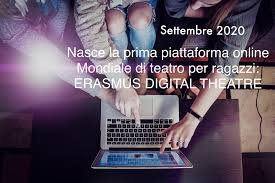 PIATTAFORMA DIGITALE INTERATTIVA  La piattaforma offre una ricchissima stagione teatrale in ambiente digitale. Essa comprende più di venti percorsi formativi completi e spettacoli teatrali nelle lingue straniere – realizzati da attori madrelingua - ed in italiano fruibili interamente online.CONTENUTI Spettacoli: I video integrali degli spettacoli in programma per la stagione teatrale 2020/2021 saranno resi disponibili da settembre in poi e visionabili sia in classe , sia singolarmente da ogni studente che sottoscriverà l’abbonamento.Non solo Teatro ma anche E–LEARNING: Corsi di avvicinamento al teatro e allestimento di spettacoli teatrali tenuti da eccelsi registi e attori italiani. Workshop teatrali e linguistici svolti da attori e vocal coach madrelingua inglesi e francesi, divisi in moduli tematici: - fonetica; - nuove parole del lessico moderno; - accenti e dialetti; - storia del teatro; - errori più classici di fonetica commessi dagli studenti italiani parlando la lingua straniera.Tematiche spettacoli: storia; legalità; percorsi di educazione civica; integrazione; rispetto per l’ambiente; diritti d’infanzia e delle donne; immigrazione.Live e extra Sono programmati, nel corso della stagione teatrale, anche collegamenti in diretta su piattaforma con gli attori dei nostri spettacoli, ma anche extra, come brani di spettacoli interpretati da attori madrelingua. “Musical Poetry” un nuovo metodo di apprendimento della lingua francese, favole in francese, ballate e cantate su musiche storiche originali.POETSOCIETYEUROPEPoesie del programma di studio, lette da attori/amici madrelingua inglese, francese e italiana. Un modo per unire l’Europa attraverso la poesia e per dare la possibilità agli studenti di continuare ad esercitarsi nell’apprendimento delle lingue.Materiale didattico Gli spettacoli in lingua straniera saranno tutti correlati da materiale per facilitare la comprensione del testo, preparare gli studenti alla visione dello spettacolo e creare un percorso formativo ad hoc che comprende: • schede didattiche e schede gioco con soluzioni su richiesta del docente • copione opera • traduzione copione • copione double version • audio copione letto da attori madrelingua.PROGETTO  Ambito: Linguistico-espressivoDestinatari: Allievi ed allieve delle classi prime, seconde e terze della Scuola Secondaria di I grado.Finalità: Avvicinare i ragazzi allo studio della lingua inglese attraverso le tecniche teatrali, offrendo un approccio di studio leggero e divertente, ma non meno efficace della classica lezione.Obiettivi: Potenziare le abilità di comprensione, produzione ed interazione orale delle lingue.Attività:- Uso della lingua inglese e francese: attori professionisti madrelingua con programmi didattici, spettacoli teatrali, workshop e attività ludiche incoraggeranno gli studenti a prendere confidenza con le lingue straniere. Attraverso l’insegnamento di alcune tecniche teatrali i ragazzi saranno stimolati anche a mettersi in gioco superando imbarazzi e insicurezze per praticare le lingue in un contesto motivante e ludico.Docenti coinvolte: Colangelo Antonietta e Centra Rosa. 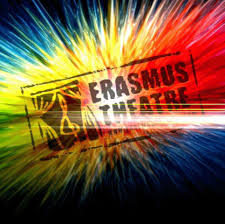 Referente: prof.ssa Colangelo AntoniettaTempi: tempo scuola in prevalenza pomeridiano, a. s. 2020-21.Costo abbonamento: €5 ad account, per alunno o €4,50 pro capite, nel caso si sottoscrivano abbonamenti cumulabili (vedi sito).Tutti gli account avranno accesso illimitato agli spettacoli e al materiale didattico che verrà caricato nel corso della stagione teatrale 20/21. Gli abbonamenti scadranno il 30/6/2021.I pagamenti saranno effettuati da un genitore rappresentante di classe tramite segreteria della Scuola e bonifico bancario.…………………………………………………………………………………………………………………………………………………….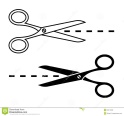 Il /La sottoscritt_ ____________________________________________________________genitore/tutore dell’alunn_ __________________________________frequentante, nel corrente a. s. la classe ___________ sez. ______ di codesta Scuola MediaA U T O R I Z Z Ail/la propri_ figli_ a partecipare alle attività in parola. L’importo dovrà essere anticipatamente versato alla Scuola quale garanzia di partecipazione e inizio attività.Monte Sant’Angelo, _____________________                                 Firma del genitore                                                                                                          ________________________________